Электронный выпуск новостей о текущих конкурсах российских фондов и программ(28) 2018СОДЕРЖАНИЕ:Конкурсы российских и международных фондов и программ	3РНФ. Второй совместный российско-австрийский конкурс научных проектов. Гранты 2020-2022 гг	3РФФИ и организации-участники инициативы Бельмонтского форума и Future Earth. Конкурс на лучшие научные проекты по теме трансдисциплинарных исследований в области устойчивости океанов	4РФФИ и DFG. Конкурс на лучшие научные проекты фундаментальных исследований 2019-2022 гг, проводимый совместно РФФИ и Немецким научно-исследовательским сообществом	4Благотворительный фонд Владимира Потанина. Конкурс музейных проектов «Музей 4.0» (2018-2019 год)	5Рыбаков Фонд. Всероссийский конкурс им. Л.С.Выготского 2018 года	6Международные стипендиальные программы	8Гранты 2019-2020 года для обучения в Венгрии (бакалавриат, магистратура, аспирантура, стажировка)	8Фонд «Базис». Расширенная программа тревел-грантов для физиков и математиков	8Конкурсы российских и международных фондов и программРНФ. Второй совместный российско-австрийский конкурс научных проектов. Гранты 2020-2022 ггРоссийский научный фонд извещает о проведении открытого публичного конкурса на получение грантов Фонда по приоритетному направлению деятельности Российского научного фонда «Проведение фундаментальных научных исследований и поисковых научных исследований международными научными коллективами».Открытый публичный конкурс проводится совместно с Австрийским научным фондом (Austrian Science Fund, FWF).Гранты выделяются на осуществление фундаментальных научных исследований и поисковых научных исследований в 2020 – 2022 годах  по следующим отраслям знаний: Математика, информатика и науки о системах; Физика и науки о космосе; Химия и науки о материалах; Биология и науки о жизни; Фундаментальные исследования для медицины; Сельскохозяйственные науки; Науки о Земле; Гуманитарные и социальные науки; Инженерные науки.В конкурсе могут принимать участие проекты международных научных коллективов, каждый из которых состоит из российского научного коллектива и зарубежного научного коллектива.Гранты Фонда предоставляются российскому научному коллективу на безвозмездной и безвозвратной основе по результатам конкурса на условиях, предусмотренных Фондом, через российские научные организации, российские образовательные организации высшего образования, находящиеся на территории Российской Федерации международные (межгосударственные и межправительственные) научные организации, на базе которых будут выполняться проекты.Грант FWF предоставляется зарубежному научному коллективу, осуществляющему фундаментальные научные исследования и поисковые научные исследования на условиях, предусмотренных FWF.Руководитель российского научного коллектива должен иметь не менее десяти (для отрасли знания «Гуманитарные и социальные науки» – не менее пяти) различных публикаций в рецензируемых российских и зарубежных научных изданиях, индексируемых в базах данных «Сеть науки» (Web of Science) или «Скопус» (Scopus), опубликованных в период с 1 января 2014 года до даты подачи заявки.Размер одного гранта Фонда составляет от 4 (четырех) до 6 (шести) миллионов рублей ежегодно.Необходимым условием предоставления гранта Фонда является получение зарубежным научным коллективом гранта FWF на осуществление проекта. Финансирование проекта за счет средств гранта Фонда прекращается в случае прекращения финансирования проекта за счет средств гранта FWF.Содержание и название проекта, участвующего в конкурсе Фонда должно совпадать с содержанием и названием проекта, участвующего в конкурсе FWF.Дата окончания подачи заявок: 11 марта 2019 года.Полная информация о конкурсе на сайте: http://rscf.ru/ru/node/rnf-i-avstriyskiy-fond-fwf-obyavlyayut-vtoroy-sovmestnyy-konkurs-nauchnykh-proektov РФФИ и организации-участники инициативы Бельмонтского форума и Future Earth. Конкурс на лучшие научные проекты по теме трансдисциплинарных исследований в области устойчивости океановРоссийский фонд фундаментальных исследований (РФФИ) и организации - участники инициативы Бельмонтского форума и Future Earth по совместной исследовательской деятельности “Трансдисциплинарные исследования в области устойчивости океанов” (“Collaborative Research Action on Transdisciplinary Research for Ocean Sustainability”) объявляют о проведении конкурса на лучшие научные проекты фундаментальных научных исследований.Задача Конкурса - поддержка фундаментальных научных исследований, решение общей проблемы достижения устойчивости океана в рамках цели устойчивого развития ООН №14 “Сохранение и рациональное использование океанов, морей и морских ресурсов в интересах устойчивого развития”, содействие включению российских ученых в мировое научное сообщество, создание условий для выполнения совместных научных проектов учеными из России и зарубежных стран.На Конкурс могут быть представлены проекты фундаментальных научных исследований по следующим темам:1. Пути к устойчивому и справедливому использованию океанов;2. Учет и минимизация последствий глобальных изменений.От России в проекте может участвовать только один Национальный коллектив. Численность российского Национального коллектива не менее 2 человек и не более 10 человек, состоящего из граждан Российской Федерации, а также иностранных граждан и лиц без гражданства, имеющих статус налогового резидента Российской Федерации.Максимальный размер гранта: 5 000 000 рублей в год.Минимальный размер гранта: 3 500 000 рублей в год.Дата окончания подачи заявок: 20 января 2020 года.Полная информация о конкурсе на сайте: http://www.rfbr.ru/rffi/ru/contest/o_2079168  Требования к Проектам размещены на веб-сайте грантовых операций Бельмонтского форума: http://bfgo.org РФФИ и DFG. Конкурс на лучшие научные проекты фундаментальных исследований 2019-2022 гг, проводимый совместно РФФИ и Немецким научно-исследовательским сообществомРоссийский фонд фундаментальных исследований (РФФИ) и Немецкое научно-исследовательское сообщество объявляет о проведении конкурса на лучшие научные проекты фундаментальных исследований 2019-2022 гг.Задача Конкурса – поддержка фундаментальных научных исследований, развитие международного сотрудничества в области фундаментальных научных исследований, содействие включению российских ученых в мировое научное сообщество, создание условий для выполнения совместных научных проектов учеными из России и Германии.В конкурсе могут участвовать коллективы численностью не менее 2 человек и не более 10 человек, состоящие из граждан Российской Федерации, а также иностранных граждан и лиц без гражданства, имеющих статус налогового резидента Российской Федерации, прошедшие идентификацию (оформившие Согласие на признание электронных документов, подписанных в КИАС РФФИ простой электронной подписью, равнозначными документам, составленным на бумажных носителях) по правилам РФФИ.На конкурс могут быть представлены проекты фундаментальных научных исследований по следующим научным направлениям:(01) математика и механика;(02) физика и астрономия;(03) химия и науки о материалах;(04) биология;(05) науки о Земле;(07) инфокоммуникационные технологии и вычислительные системы;(08) фундаментальные основы инженерных наук;(09) история, археология, этнология и антропология;(10) экономика;(11) философия, политология, социология, правоведение, социальная история науки и техники, науковедение;(12) филология и искусствоведение;(13) психология, фундаментальные проблемы образования, социальные проблемы здоровья и экологии человека;(14) глобальные проблемы и международные отношения;(15) фундаментальные основы медицинских наук;(16) фундаментальные основы сельскохозяйственных наук.Название проекта на английском языке, указанное в формах заявки, представляемой в РФФИ, должно совпадать с названием проекта на английском языке, указанным участниками, представляющими заявки в Немецкое научно-исследовательское сообщество.Срок реализации проекта – 3 года.Максимальный размер гранта: 5 000 000 рублей в год.Минимальный размер гранта: 2 000 000 рублей в год.Дата окончания подачи заявок: 04 марта 2019 года.Полная информация о конкурсе на сайте: http://www.rfbr.ru/rffi/ru/contest/o_2080448 Благотворительный фонд Владимира Потанина. Конкурс музейных проектов «Музей 4.0» (2018-2019 год)Фонд Потанина принимает заявки от российских музеев и организаций, осуществляющих музейную деятельность, на конкурс проектов «Музей 4.0».Конкурс «Музей 4.0» позволяет расширить традиционные рамки музейной работы, привнести в деятельность музеев новые социальные технологии, перенастроить существующий инструментарий и получить новый качественный эффект. В центре внимания конкурса – взаимодействие, участие, гибкость.Конкурс проводится в 4-х номинациях в рамках благотворительной программы «Музей без границ»: «Инструменты и технологии», «Культура участия», «Сетевые партнерства» «Новые вызовы»Максимальный размер гранта и его период:В номинациях «Инструменты и технологии», «Культура участия» период гранта – от 12 до 18 месяцев. Максимальный размер гранта – 2 млн рублей.В номинации «Сетевые партнерства» период гранта – от 12 до 24 месяцев. Максимальный размер гранта – 2 млн рублей.В номинации «Новые вызовы» период гранта также от 12 до 24 месяцев. Максимальный размер гранта – 5 млн рублей.Дата окончания подачи заявок: 20 февраля 2019 года.Полная информация о конкурсе на сайте: http://museum.fondpotanin.ru/ Рыбаков Фонд. Всероссийский конкурс им. Л.С.Выготского 2018 годаВсероссийский конкурс им. Л.С.Выготского — среда для обмена педагогическим опытом в сфере дошкольного образования, ориентированного на ребенка.Конкурс проводится при финансовой поддержке «Рыбаков Фонда» с участием региональных партнеров. Принять участие в нем могут как педагоги, так и студенты, которые хотят развиваться в области дошкольного образования.В этом году участники будут делиться идеями по вопросам индивидуализации развития детей, признания самоценности дошкольного периода развития личности, вовлечения родителей в дошкольное образование и реабилитации значения игровой деятельности ребенка.Участвовать в конкурсе могутПедагогиПедагоги дошкольного образования, непосредственно работающие с детьми от 2 месяцев до 7 лет.Педагоги дошкольного образования, работающие как непосредственно в организациях, осуществляющих образовательную деятельность, так и вне таких организаций (в форме семейного образования), в том числе в форме электронного обучения, а также с применением дистанционных образовательных технологий с использованием сети Интернет.СтудентыСтуденты выпускных курсов высших учебных заведений, студенты выпускных курсов средних профессиональных учебных заведений, студенты магистратуры и аспиранты, обучающиеся очно по направлениям подготовки — «педагогические науки» и «гуманитарные науки» (в соответствии с Приказом Минобрнауки России от 12.09.2013 № 1061), имеющие опыт работы с детьми в возрасте от 2 месяцев до 7 лет или планирующие работать с ними на профессиональной основе.Финансовая поддержкаПедагогам - авторам 50 лучших работ в области дошкольного образования - 50 000 рублей;Студентам - авторам 50 лучших практических решений в области дошкольного образования - 20000 рублей.Дата окончания подачи заявок: 25 января 2019 года.Полная информация о конкурсе на сайте: http://konkurs.rybakovfond.ru/ Международные стипендиальные программыГранты 2019-2020 года для обучения в Венгрии (бакалавриат, магистратура, аспирантура, стажировка) Департамент международного сотрудничества Министерства науки и высшего образования Российской Федерации сообщает о том, что в соответствии с Соглашением между Министерством образования и науки Российской Федерации и Министерством социальных ресурсов Венгрии от 17 февраля 2015 года венгерская сторона предлагает 200 грантов для российских студентов и аспирантов по программе Stipendium Hungaricum с целью обучения в Венгрии на венгерском или английском языках (бакалавриат, магистратура, включенное обучение - стажировка, аспирантура).Российские соискатели должны подавать необходимые документы одновременно:в венгерский Общественный фонд Темпус (через сайт программы в режиме онлайн)в Министерство науки и высшего образования Российской Федерации (на бумажном носителе) по адресу: Люсиновская ул., д. 51, г. Москва 117997 Департамент международного сотрудничества Минобрнауки России).Срок подачи документов: до 25 января 2019Полная информация о программе: по программе Stipendium Hungaricum размещена на сайте Общественного фонда Темпус: www.stipendiumhungaricum.hu об условиях участия российских соискателей в программе Stipendium Hungaricum размещена на сайте im.interphysica.suФонд «Базис». Расширенная программа тревел-грантов для физиков и математиков В 2018 году фонд развития теоретической физики и математики «Базис» продолжает программу поддержки научной мобильности для ученых-физиков и запустил аналогичное направление для математиков.Программа включает в себя конкурсы на получение тревел-грантов «School», «Program» и «Visitor», которые теперь доступны и математикам.По конкурсу «School» студенты и аспиранты могут подать заявку на участие в лучших международных научных школах по теоретической и другим областям физики и по фундаментальной математике. В 2018 году молодые физики при поддержке фонда приняли участие в научных школах в Голландии, Болгарии, Италии, Германии, Франции.Гранты «Program» позволяют российским ученым принимать участие в международных научных программах как по физике, так и по математике. В 2018 году при поддержке тревел-грантов «Program» фонда «Базис» российские ученые-физики участвовали в научных программах университетов Германии, Швеции, Японии.Несколько российских научных и образовательных организаций - участники конкурса «Visitor» - получили возможность пригласить иностранных ученых в Россию, а российских физиков - в свой институт с научным визитом в рамках сотрудничества или для чтения лекций/курсов. В связи с расширением программы тревел-грантов научные и образовательные организации математического профиля также смогут получать гранты фонда на визит иностранного ученого в российские научные и образовательные учреждения.Условия конкурсовдля физиков Программа “Научная мобильность” нацелена на развитие научного сотрудничества, прежде всего, международного, и включает в себя следующие грантовые конкурсы:Program (Научная программа): поддержка участия в тематических научных программах по теоретической физикеSchool (Участие в школе): поддержка участия студентов, аспирантов и молодых кандидатов наук в работе лучших международных школ по теоретической физикеVisitor (Приглашенный ученый): поддержка краткосрочных визитов иностранных ученых по приглашению российских коллег для научного сотрудничествадля математиковПрограмма “Научная мобильность” нацелена на развитие научного сотрудничества, прежде всего, международного, и включает в себя следующие грантовые конкурсы:School (Участие в школе): поддержка участия студентов, аспирантов и молодых кандидатов наук в работе лучших международных школ по фундаментальной математикеProgram (Научная программа: поддержка участия в тематических научных программах по фундаментальной математикеVisitor (Приглашенный ученый): поддержка краткосрочных визитов иностранных ученых по приглашению российских коллег для научного сотрудничестваСрок подачи документов: не позднее чем за 4 месяца и не ранее чем за 9 месяцев до предполагаемого визитаПолная информация о программе: https://basis-foundation.ru/news/fond-%C2%ABbazis%C2%BB-rasshiril-programmu-trevel-grantov Уважаемые коллеги!Перед отправкой заявки на любой конкурс, ее необходимо зарегистрировать в Информационно-аналитическом отделе Управления научных исследований у Екатерины Алексеевны Богдановой.Подробную информацию о конкурсах, конкурсную документацию, консультации по оформлению заявок Вы можете получить в информационно-аналитическом отделе Управления научных исследований (5 корпус, комн. 303)Информация о конкурсах, грантах, стипендиях, конференциях размещена на веб-странице РГПУ им. А.И. Герцена по ссылке:https://www.herzen.spb.ru/main/nauka/grants/Предыдущие номера электронного выпуска Вы можете найти на нашем сайте по адресам:https://www.herzen.spb.ru/main/nauka/grants/bulletin/РГПУ им. А.И. Герцена,Управление научных исследований«Информационно-аналитический отдел»,Тел: 36-44, 36-46E-mail: iao@herzen.spb.ru2018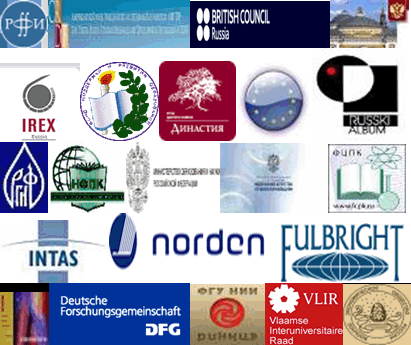 КОНКУРСЫ РОССИЙСКИХ И МЕЖДУНАРОДНЫХ ФОНДОВ И ПРОГРАММ